25.01.2024COMUNICAT DE PRESĂ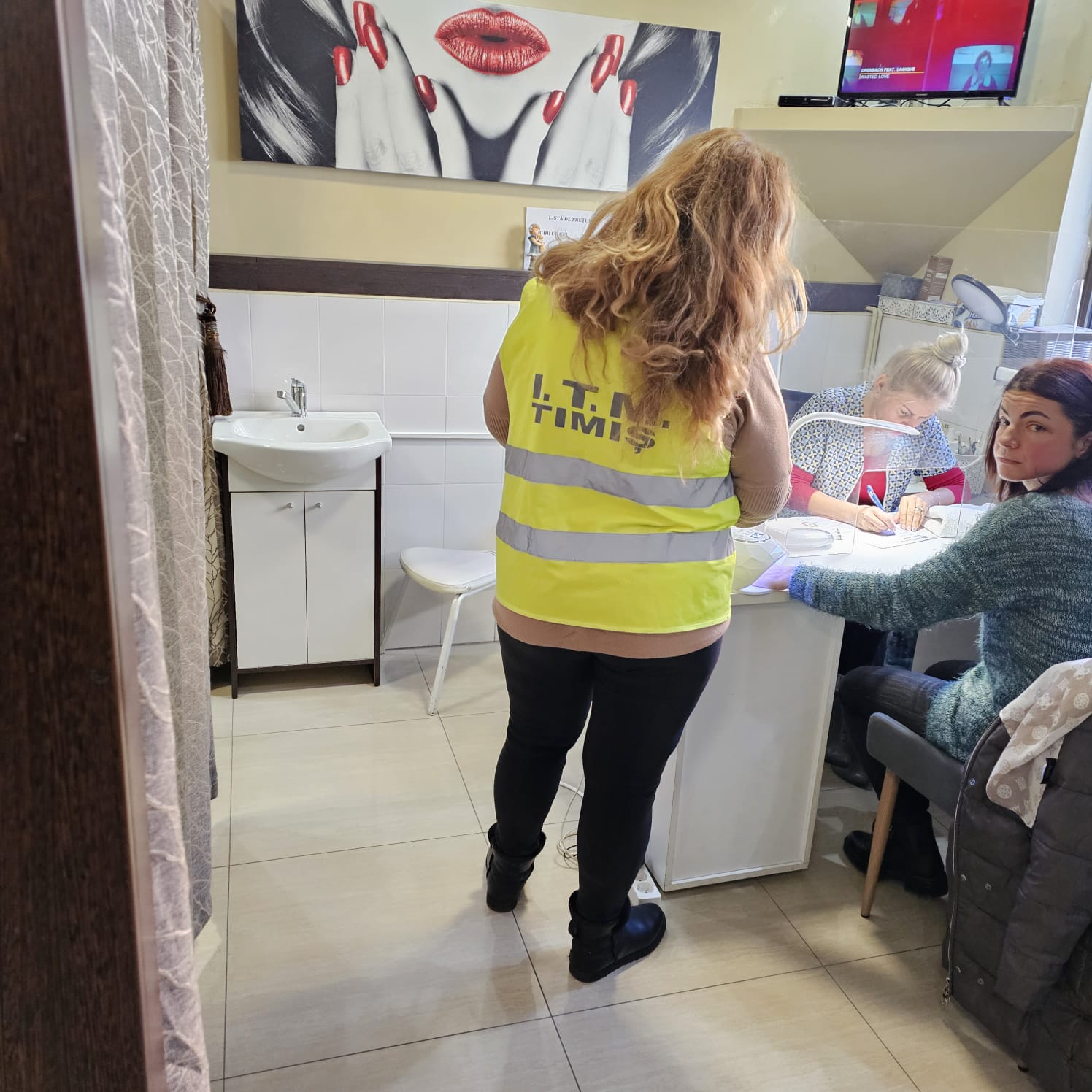 INSPECTORII ITM TIMIȘ AU APLICAT SANCȚIUNI  ÎN VALOARE DE 72.500 DE LEI PENTRU MUNCĂ LA NEGRU ÎN DOMENIUL COAFURĂ ȘI ALTE ACTIVITĂȚI DE ÎNFRUMUSEȚARE În perioada 17-20 ianuarie 2024, inspectorii de muncă din cadrul Inspectoratului Teritorial de Muncă Timiș, coordonat de inspector șef, jurist Ileana Mogoșanu, au verificat 125 de angajatori, în cadrul Campaniei naționale pentru identificarea cazurilor de muncă nedeclarată la angajatorii care își desfășoară activitatea în domeniile coafură şi alte activităţi de înfrumuseţare - cod CAEN 9602, respectiv activităţi de întreţinere corporală - cod CAEN 9604. Inspectorii de muncă au  depistat 5 persoane care au prestat activitate fără contract individual de muncă, (la negru). Pentru deficienţele constatate cu ocazia controalelor au fost aplicate 24 de sancţiuni contravenţionale, dintre care 6 amenzi în cuantum de 72.500 lei şi 18 avertismente, fiind dispuse și 30 de măsuri pentru remedierea acestora.Deficienţele constatate în cadrul campaniei au fost:persoane  depistate fără forme legale de angajare ;angajatorul nu respecta dispozițiile legale referitoare la acordarea repausului săptămânal de 48 ore consecutive și nu acorda un spor pentru orele prestate de salariați în zilele de repaus săptămânal ;angajatorul nu respecta obligaţia de a ţine la locul de muncă evidenţa orelor de muncă prestate zilnic de fiecare salariat, cu evidenţierea orelor de începere şi de sfârşit ale programului de lucru;angajatorul nu a cuprins în contractele individuale de muncă data plății salariului, periodicitatea plăţii salariului la care salariatul are dreptul;angajatorul nu a precizat în contractele individuale de muncă cu timp parțial repartizarea programului de lucru;angajatorul nu respecta obligaţia de a ţine la locul de muncă evidenţa orelor de muncă prestate zilnic de fiecare salariat, cu evidenţierea orelor de începere şi de sfârşit ale programului de lucru;registrul general de evidenţă a salariaţilor era transmis cu date eronate.Obiectivele campaniei au fost: identificarea şi combaterea muncii nedeclarate şi luarea măsurilor care se impun pentru determinarea respectării prevederilor legale de către angajatorii care îşi desfăşoară activitatea în domeniile: activități de coafură și alte activități de înfrumusețare și activități de întreținere corporală;determinarea angajatorilor de a încheia contracte individuale de muncă pentru persoanele  depistate fără forme legale de angajare  de a le înregistra în registrul general de evidenţă a salariaţilor în format electronic şi de a le transmite la inspectoratul teritorial de muncă în a cărui rază teritorială angajatorul îşi are sediul social;creşterea gradului de conştientizare a angajatorilor şi a angajaţilor din domeniul  verificat în ceea ce priveşte necesitatea respectării prevederilor legale din domeniul relaţiilor de muncă;diminuarea consecinţelor sociale şi economice negative care derivă din nerespectarea  de către angajatorii care desfăşoară activitate în  aceste domenii, a prevederilor legale din domeniul relaţiilor de muncă.Reamintim faptul că munca nedeclarată constituie un fenomen extrem de nociv din cauza consecinţelor sociale şi economice pe care le produce. Persoana care prestează muncă nedeclarată este lipsită de protecţie socială (lipsa drepturilor conferite de un contract de muncă, cum ar fi cele la concediu remunerat şi la concediu medical; lipsa accesului la pensie şi la indemnizaţie de şomaj), iar 
angajatorul este lipsit de posibilitatea legală de a responsabiliza lucrătorii pentru eventualele pagube produse de către acesta.CU MULTĂ CONSIDERAȚIE,INSPECTOR ȘEFJR. ILEANA MOGOȘANU